Sociālās zinības 3.klasei. Tēma: Kā raksturot Latviju? Latvijas un Eiropas Savienības simboli Darba lapaLatvijas un Eiropas Savienības simboli1. uzdevums. Uzzīmē  un izkrāso pareizi Latvijas karogu, ievērojot gan garuma un platuma proporciju 2:1, gan karoga krāsu proporciju 2:1:2.2. uzdevums.  Atbildi uz jautājumiem: Kad tika dibināta Latvija? __________________________________________________________Kad Latvija iestājās Eiropas Savienībā? _______________________________________________Cik dalībvalstis ir Eiropas Savienībā? _________________________________________________Kad Latvijā ieviesa eiro? ___________________________________________________________Kas ir komponējis Latvijas himnu? ___________________________________________________Kā sauc Eiropas Savienības himnu? __________________________________________________Kādas ir Latvijas karoga krāsas? Precizē krāsu nosaukumu._______________________________________________________________________________Ko simbolizē zvaigznes Eiropas Savienības karogā? _____________________________________Kad svin Eiropas dienu? ___________________________________________________________Kāda ir Eiropas Savienības devīze? __________________________________________________3. uzdevums. Izpēti Latvijas lielo ģerboni. Atzīmē, ko simbolizē dotie tēli: 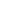 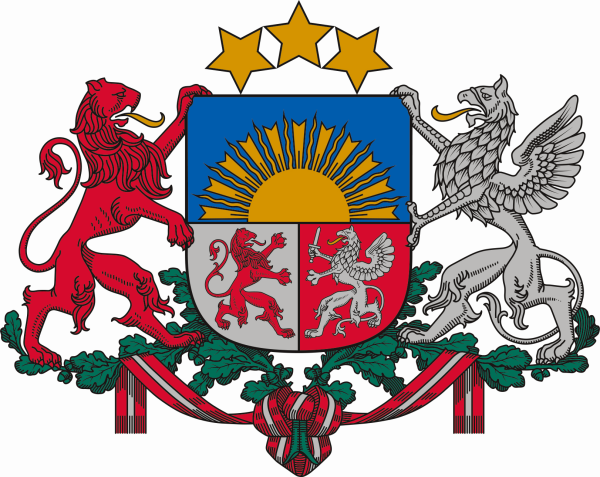 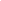 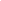 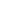 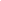 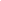 Uzdevums pēc video noskatīšanās4. uzdevums. Izpēti Eiropas Savienības karti. Atzīmē ar zilu krāsu valstis, kurās esi bijis, un ar sarkanu  krāsu - valstis, uz kurām tu vēlētos nākotnē aizceļot. 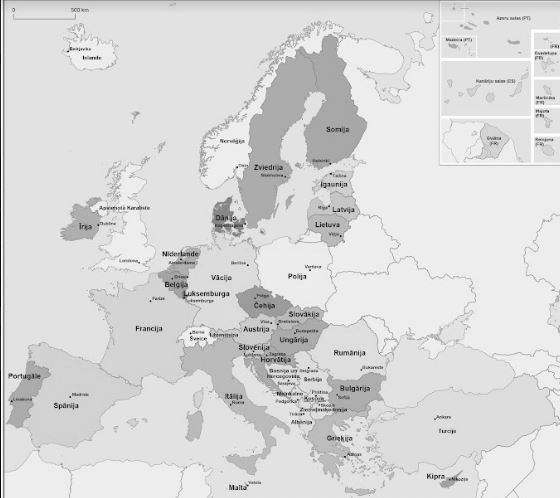 Uz kurām valstīm tu vēlētos aizbraukt? Pamato, kāpēc? _________________________________________________________________________________________________________________________________________________________________________________________________________________________________________________________________________________________________________________________________________________________________________________________________________________________________________________________________________________5. uzdevums. Ja tev būtu iespēja izveidot vēl vienu valsts simbolu, kas ir svarīgs visiem iedzīvotājiem- kas un kāds tas būtu? Kāpēc? _________________________________________________________________________________________________________________________________________________________________________________________________________________________________________________________________________________________________________________________________________________________________________________________________________________________________________________________________________________Pastāsti par šo simbolu saviem klasesbiedriem! 